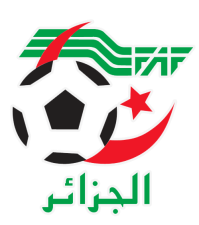 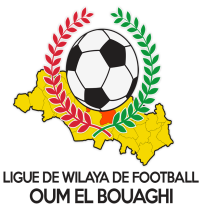                  FEDERATION ALGERIENNE DE FOOTBALL                LIGUE DE WILAYA DE FOOTBALL D’OUM EL BOUAGHI--- COMMISSION D’ORGANISATION SPORTIVE ---Réunion du : 03/04/2022Membres présents :-Dahnoun Abdelkrim ………………… Président -Boumaraf Amara..………………….… Membre Ordre du jour :-Traitement d’affaire-Mise à jour du fichier Affaire N°11 : Rencontre ESSR/DJS Seniors Du : 02/04/2022- Non déroulement de la rencontre.- Vu la feuille de match.- Vu les rapports de l'arbitre et du délégué.- Attendu que la rencontre a été programmée OUM EL BOUAGHI le 02/04/2022.- Attendu qu’a l’heure fixée les deux équipes de l’ESSR (S) et DJS (S) étaient absentes.- Attendu qu’après l’attente règlementaire de 15 minutes les deux équipes de l’ESSR (S) et DJS (S) étaient toujours absente.- Attendu que les deux équipes n’ont fourni aucune pièce justifiant leurs absences.Par ces motifs la COS décide : - Match perdu par pénalité aux deux équipes ESSR (S) et DJS (S) sur le score de 03 à 00. - Défalcation de 06 points pour les deux équipes plus une amende de 5000 DA payable dans un mois chaque une.Article 62 des R/G. FAF   (Phase  Retour)